LINK: http://tonala.gob.mx/portal/wp-content/uploads/2016/07/TONALA_GACETA_DICIEMBRE_2015.png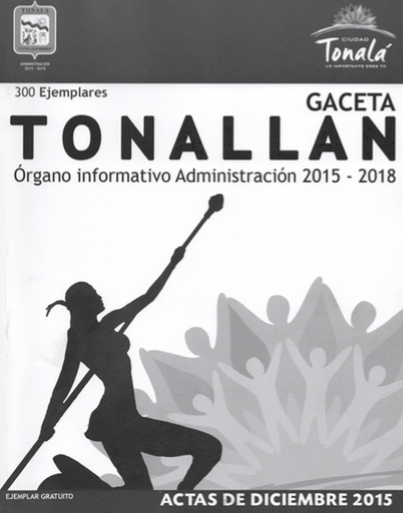 ACUERDO DE AYUNTAMIENTO33SESIÓN ORDINARIAFECHA15/DIC/2015PÁGINAS GACETA19-33